ЛУЦЬКА РАЙОННА  РАДА  ВОЛИНСЬКОЇ  ОБЛАСТІРОЗПОРЯДЖЕННЯПро включення до Переліку другого типу легкового автомобіля марки ВАЗ 210770, реєстраційний номер № АС 9266 ОСВідповідно до п.18 ч.6, ч.7 ст.55 Закону України «Про місцеве самоврядування в Україні», рекомендацій постійної комісії з питань використання майна спільної власності територіальних громад сіл, селищ, міст району від 06.10.2021 № 13/8 «Про включення до Переліку другого типу легкового автомобіля марки ВАЗ 210770, реєстраційний № АС 9266 СО»:1. Включити до Переліку другого типу легковий автомобіль марки ВАЗ 210770, реєстраційний № АС 9266 СО.2. Це розпорядження винести на розгляд сесії  районної ради.3. Контроль за виконанням цього розпорядження покласти на заступника голови районної ради СІВАКА С.В.Голова районної ради                                                     Олександр ОМЕЛЬЧУКМатвійчук, 24707708.10.2021Луцьк№ 54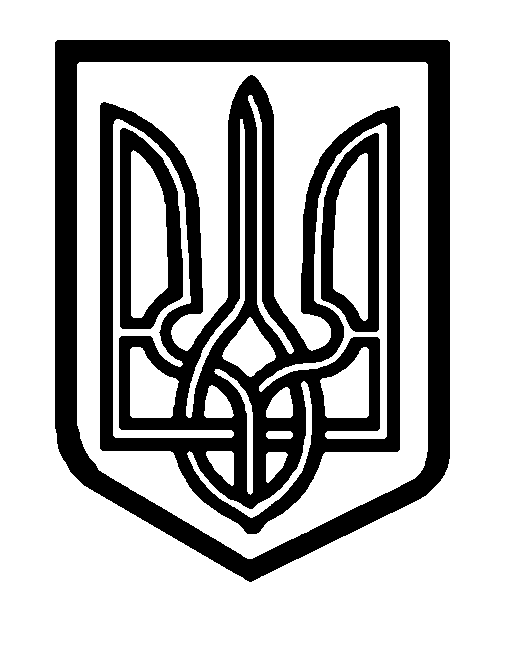 